IV - ANNEXE au règlement de fonctionnementRESIDENCES MEDICALISEES DU CANTON VERT : SITE D’ORBEY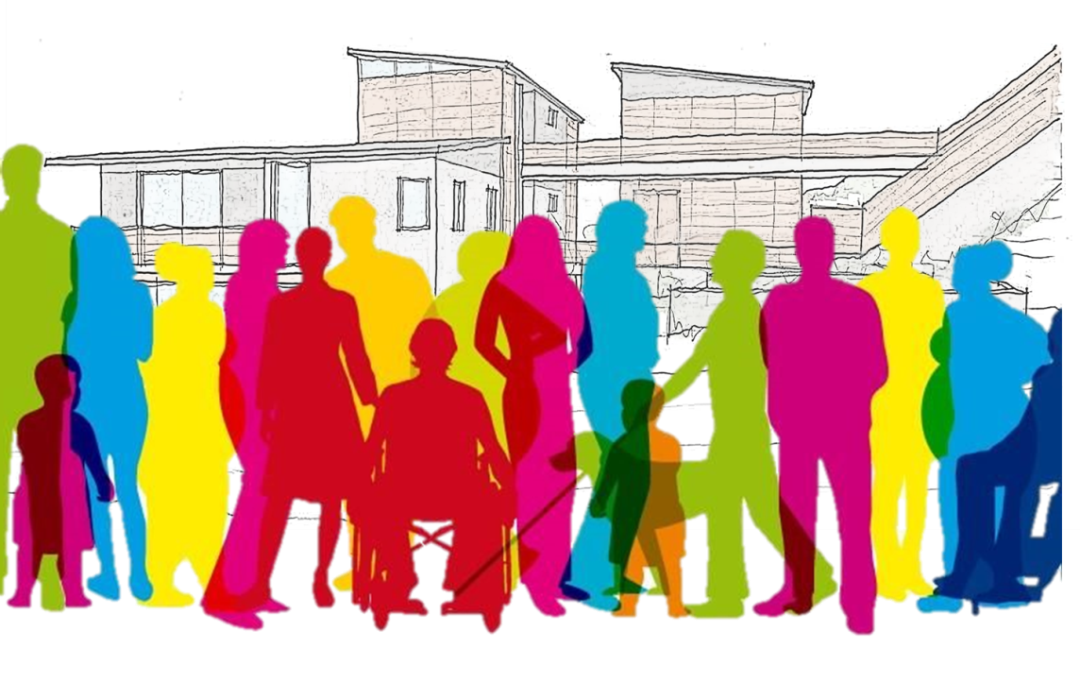 Fiche de sécurité :Octobre 2017PréambuleLes établissements et services sociaux et médico-sociaux (ESSMS) sont, par nature, des espaces ouverts, ils accueillent en permanence des usagers et leurs proches. Comme tous les organismes recevant du public, ils peuvent se trouver confrontés à toutes les formes de violence que connaît notre société.Conformément au code de l’action sociale, les responsables d’ESSMS se doivent rechercher les moyens d’assurer dans leur structure  la sécurité des personnes et des biens. Cet impératif concerne aussi bien les résidents/ usagers, que les visiteurs, les intervenants extérieurs ou  les personnels.  De plus, le contexte de menace terroriste impose une vigilance accrue et nécessite d’assurer la mise en œuvre effective de mesures particulières de sûreté au sein des ESSMS. L’objectif de l’instruction du 4 juillet 2017 relative aux mesures de sécurisation dans les ESSMS est  de développer une politique globale de sécurité, visant à les protéger tant contre  les violences qui peuvent se produire au quotidien que contre la menace terroriste, aujourd’hui multiforme. Dans ce cadre, chaque structure  établira sa propre stratégie de protection en veillant à la cohérence avec les instructions gouvernementales, notamment le plan Vigipirate. Pour ce faire, les mesures de sécurisation devront, soit être intégrées  dans le règlement de fonctionnement de la structure, soit faire l’objet d’une fiche de sécurité qui sera annexée au règlement de fonctionnement. Ces documents  seront actualisés en tant que de besoin. Sécurisation de l’ESSMS en temps normal Identification des risques :Evaluation des vulnérabilités et plan d’actions :Procédures de sûreté des personnes et des biens :Sécurisation complémentaire en situation de crise à proximité de l’établissement Ressources et moyens d’urgence :Procédures d’urgence :Organisation des exercicesProgrammation :FICHE DE SECURITE D’ETABLISSEMENT (à compléter a minima sur la base de l’auto-évaluation précédemment réalisée et des lignes directrices de l’annexe 1 de l’instruction 4 juillet 2017)logoFiche de sécuritéFiche de sécuritéFiche de sécuritéFiche de sécuritéRéférence système qualité ou versionlogoIdentification structureIdentification structureIdentification structureIdentification structureRéférence système qualité ou versionDateRédactionRédactionNOM – PrénomValidationNOM – Prénom1/12/2017JL JAEGLIJL JAEGLIBrigitte PRUDATValidationBrigitte PRUDATCommentaires ou champ libreCommentaires ou champ libreCommentaires ou champ libreCommentaires ou champ libreCommentaires ou champ libreCommentaires ou champ libreType d’établissementType d’établissementEtablissement pour Personnes Agées DépendantesEtablissement pour Personnes Agées DépendantesEtablissement pour Personnes Agées DépendantesEtablissement pour Personnes Agées DépendantesCapacité d’accueilCapacité d’accueil66 lits66 lits66 lits66 litsNombre de salariésNombre de salariés57575757AdresseAdresse231 Pairis   68370 ORBEY231 Pairis   68370 ORBEY231 Pairis   68370 ORBEY231 Pairis   68370 ORBEYTéléphoneTéléphone03 89 71 76 0003 89 71 76 0003 89 71 76 0003 89 71 76 00Responsable d’établissementResponsable d’établissementBrigitte PRUDAT, DirectriceBrigitte PRUDAT, DirectriceBrigitte PRUDAT, DirectriceBrigitte PRUDAT, DirectriceResponsable de la sécurité / sûretéResponsable de la sécurité / sûreté./../../../.Horaires de présence du responsable ou du service de sûreté et modalités de contactHoraires de présence du responsable ou du service de sûreté et modalités de contact./../../../.Coordonnées du responsable ou du service de sûretéCoordonnées du responsable ou du service de sûreté./../../../.Identification et coordonnées du correspondant police ou gendarmerie Identification et coordonnées du correspondant police ou gendarmerie Gendarmerie de Lapoutroie 03 89 47 50 14Gendarmerie de Lapoutroie 03 89 47 50 14Gendarmerie de Lapoutroie 03 89 47 50 14Gendarmerie de Lapoutroie 03 89 47 50 14Identification et coordonnées du correspondant de l’autorité de tutelleIdentification et coordonnées du correspondant de l’autorité de tutellePoint Focal de l’ARS  06 07 62 87 78Point Focal de l’ARS  06 07 62 87 78Point Focal de l’ARS  06 07 62 87 78Point Focal de l’ARS  06 07 62 87 78Identification et coordonnées de la mairie (ou police municipale)Identification et coordonnées de la mairie (ou police municipale)Mairie d’Orbey 03 89 71 20 07Mairie d’Orbey 03 89 71 20 07Mairie d’Orbey 03 89 71 20 07Mairie d’Orbey 03 89 71 20 07Identification et coordonnées du correspondant justiceIdentification et coordonnées du correspondant justiceRisque identifiéConséquences sur l’établissementDegré de priorité de traitementIntitulé du risque n°1./.Intitulé du risque n°2Intitulé du risque n°3Intitulé du risque n° nVulnérabilité identifiéeNature de la vulnérabilité : Organisationnel, physique ou logique (systèmes d’informations)Mesures correctrices(immédiate, à moyen terme ou à long terme)Intitulé Vulnérabilité n°1./.Intitulé Vulnérabilité n°2Intitulé Vulnérabilité n°3Intitulé Vulnérabilité n° nIntitulé Procédure n° 1Exemple : Consignes permanentes de vigilance aux personnels./.Intitulé Procédure n°2Exemple : Accueil et circulation sur site des visiteurs et familles./.Intitulé Procédure n°3Exemple : Accueil et circulation sur site des fournisseurs et prestataires./.Intitulé Procédure n° 4Exemple : Gestion des accès ./.Intitulé Procédure n°5Exemple : Réception des plis et colis./.Intitulé Procédure n°6Exemple : Conduite en cas de survenue d’un incident mineur./.Intitulé Procédure n° 7Exemple : Règles d’utilisation des outils informatiques./.Moyens d’alerte des forces de sécurité intérieure./.Système d’alarme déclenchant l’évacuation ou le confinement./.Locaux identifiés pour le confinement./.Autre./.Alerter les forces de sécurité intérieureProtocole Réagir face à une alerte à la bombe ou un colis suspectProtocoleSe confiner ou évacuer (processus de décision)./. Alerter l’ensemble du personnel./.Savoir se confiner./.Savoir évacuer./.Réagir à une cyberattaqueTraité par le prestataireType d’exerciceRetour d’expérience 